VIDA! Bastlfest naučí pájet, stloukat, šít i programovat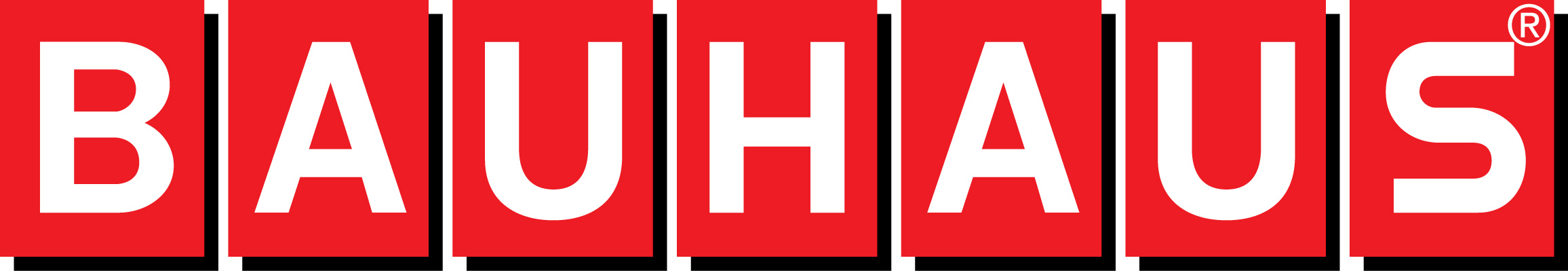 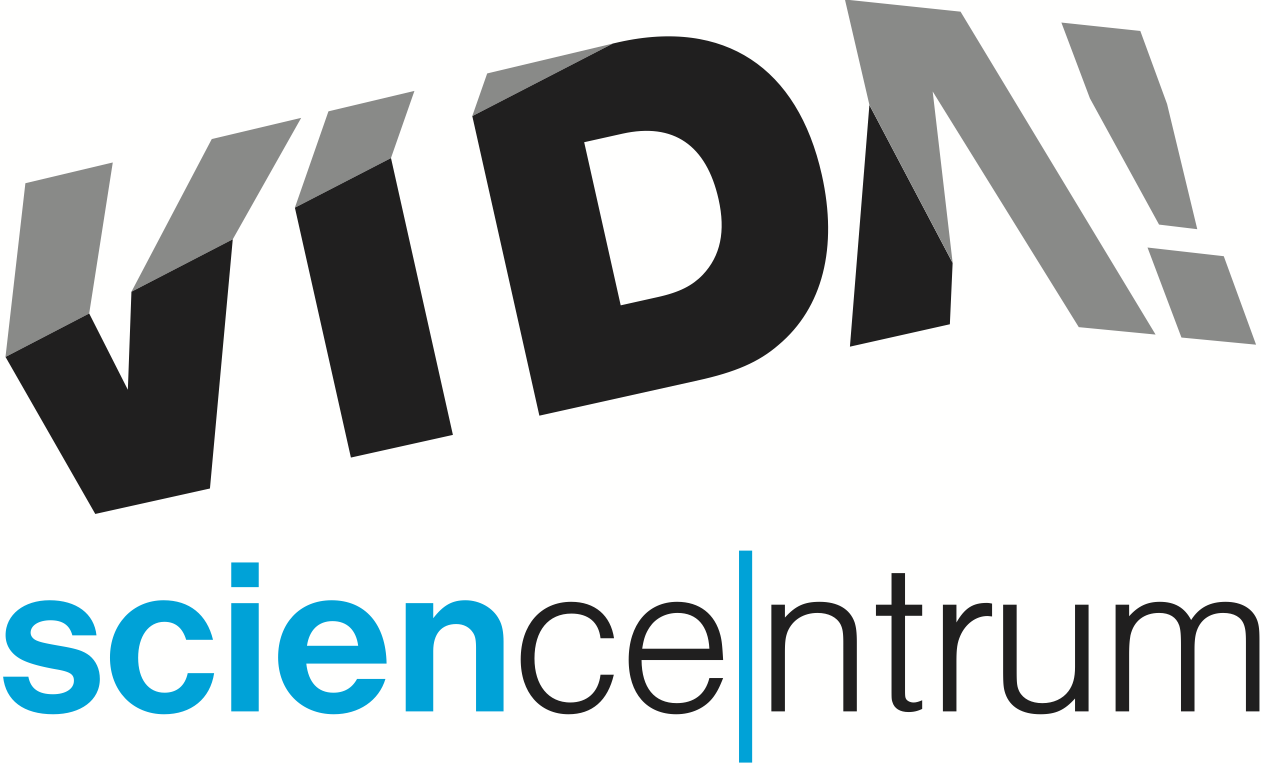 O víkendu 20. a 21. listopadu se v brněnském zábavním vědeckém parku VIDA! uskuteční Bastlfest – festival kutilství pro celou rodinu. Akce spojuje tradici českého kutění s novými trendy a technologiemi, mezi návštěvníky je mimořádně oblíbená. „Dřív se k práci se dřevem nebo k pájení dostávaly děti snadno. Dnes je to něco výjimečného. Jsme rádi, že je to právě VIDA!, kde si něco takového mohou, často poprvé v životě, vyzkoušet,“ řekl k úspěchu akce Lukáš Richter, ředitel VIDA! science centra. Bastlfest pořádá VIDA! už pošesté. Zájemci tu najdou šestnáct vystavovatelů, kteří dohromady nabídnou téměř tři desítky nejrůznějších aktivit. „Těšíme se, že u nás zaparkuje Polybus z Lužánek, což je dodávka upravená pro technické vzdělávání. Připravujeme však i další novinky. Kouzlit v IT vás naučí studentky ČVUT, které si říkají wITches. Také si rozeberete a zase složíte jízdní kolo nebo proniknete do umění origami,“ prozradil hlavní organizátor akce Šimon Benda a doplnil: „Dílen pro děti i dospělé bude celá řada. Přijďte si užít řezání, šroubování, stloukání ale i pájení, vyfukování skla, malování vitráží, 3D tisk, papírové modely nebo si sešijte vlastního plyšáka ze starých hraček.“ Bastlfest – festival kutilství si užijí děti i dospělí. Loni se vzhledem k epidemiologické situaci konal pouze online. Letos se vrací v plné síle. Kromě desítek vlastnoručně vyrobených drobností si z něj zájemci odnesou nezapomenutelné zážitky na společné tvoření.Program Bastlfestu je v ceně vstupenky do expozice VIDA!  Projekt je podpořen Jihomoravským krajem. Partnerem festivalu je společnost BAUHAUS.Nejrůznější kutilské aktivity hrají důležitou roli v nabídce VIDA! i během roku. Kromě výukových programů pro školy je tu například prostor nazvaný Bastlírna, který je už čtyři roky součástí expozice.Koho na Bastlfestu potkáte:Česká origami společnost: Poskládáte si květinu nebo skákací žabičku. Zjistíte zajímavosti o historii origami i současnosti světa takzvaných origamistů.Katedra technické a informační výchovy, Pedagogická fakulta MU: Vyzkoušíte si programování a řízení robotů, výuku pájení a výrobu blikajících majáků, které si odnesete domů.Prototýpci: Potrénujete svoji kreativitu a vytvoříte si vlastního re-plyšáka, tričko, komiks nebo si zabydlíte kreativní LapBook.FabLab: Popustíte uzdu kreativitě a budete pracovat s 3D tiskárnami a na plotru si budete moci vyrobit tričko s potiskem podle vlastního návrhu.Lata, SVČ Lužánky: Vyrobíte si stojan na tablet z překližky nebo re-zápisník pomocí upcyklace. Papíroví modeláři, SVČ Lužánky: Sestavíte si jednoduchý model z papíru, který si odnesete domů, a prohlédnete si minivýstavku papírových modelů. Intellectus: Těšte se na programování,IT, robotiku, přírodovědu či deskovky. Užijete si pokusy, roboty a další zajímavosti.Datel: Vyzkoušíte si taky trochu programování, roboty a další zajímavé technologie.WITches: Přijď si s námi vykouzlit čarodějnickou hůlku nebo roztomilou svítící kočičku! Naučíš se přitom co je to elektrický obvod a vyzkoušíš si zapájet pod dohledem čarodějek z ČVUT.Janovo: Dejte nový život starému dřevu a starým jízdním kolům. Vyzkoušejte dětský kovo-dřevo stůl se soustruhem, pilou, svěrákem. Uvidíte také tvrdé pájení a stojan na opravu kol s možností seřízení kola, rozebrání, složení.Polybus: Kouzelné auto, které ve svém nitru ukrývá spoustu pomůcek. Na Bastlfestu si zde můžete vytvořit krmítko pro ptáky.Radioklub OK2KOJ: Jednoduché stavebnice elektronických zařízení, které si po úspěšném oživení odnesou návštěvníci s sebou na památku. Přijďte si vyzkoušet práci s mikropájkou pod dohledem bastlířů z Radioklubu OK2KOJ při VUT v Brně a objevte krásu elektroniky!Sklárna: Sklář osmé generace, dětská dílna a foukání kuliček.Smart life: Znáš robota, který Ti přiveze plechovku pití až ke Tvé klávesnici? Zúčastni se adrenalinového závodu s jezdícími roboty HEXBUG MoBots Fetch a poměř síly s ostatními. Na našem stánku najdeš i cool závodní dráhy s HEXBUG Nano brouky, kteří jsou rychlí jako blesk!Technický klub mládeže a ITV Litoměřice: Postavíte si vlastní házedlo. Představí se projekt Myšohryz. Těšte se na stavebnice, letecký simulátor, 3D tisk, pastičkoauta, výrobu letadel, vyšívací cnc stroj nebo výrobu krabiček.Malovaná vitráž a dřevěné modely: Vyzkoušíte si slepování dřevěných modelů, stavění věží z lišty, malovaná vitráž na sklíčka různých tvarů.VIDA! science centrum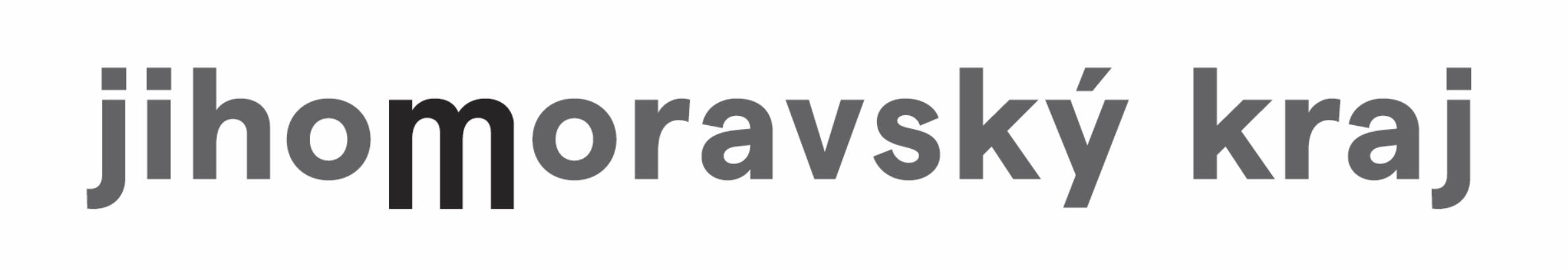 Křížkovského 12, Brnowww.vida.czwww.facebook.com/vidabrnoZábavní vědecký park VIDA! provozuje Moravian Science Centre Brno, příspěvková organizace Jihomoravského kraje.Moravian Science Centre Brno, p. o. je členem České asociace science center.